       Medical History Form           Today’s Date____________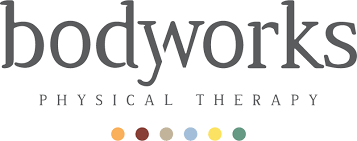 Patient name: (print) _____________________________________  DOB: __________________Preferred name: (print) __________________________ Preferred Pronoun: ________________

Check all that apply:□  Diabetes		□  Heart Condition	□  High Blood Pressure	□ Dizziness
□  Seizures		□  Cancer/Tumor	□  Rheumatoid Arthritis	□ Osteoarthritis
□  Osteopenia		□  Osteoporosis	□  Depression/Anxiety	□ Asthma
□  Edema		□  Thyroid Disorder	□  Fibromyalgia		□  Latex Allergy
□  Pacemaker		□ Recent weight loss	□  Change in bowel/bladder	□  Anaphylaxis
□  Pregnancy – wks _____			□ Other ________________
List any surgeries you have had:  __________________________________________________
_____________________________________________________________________________

List any medications/supplements you currently take: ____________________________________________________________________________________________________________________________________________________________

What is your primary reason for seeking physical therapy? ______________________________Describe your symptoms:□  Ache		□ Numbness/tingling		□ Dull pain		□ Sharp pain
□  Shooting		□ Throbbing			□  Burning		□ Other __________Please rate your pain ( 0= no pain; 10=worst possible pain)  No pain				  Moderate pain			  Worst possible pain
Please mark the body chart with an X in the areas of pain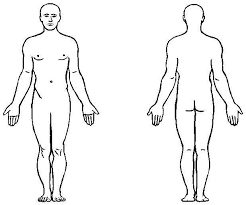 0            1            2            3            4            5           6           7            8           9           10